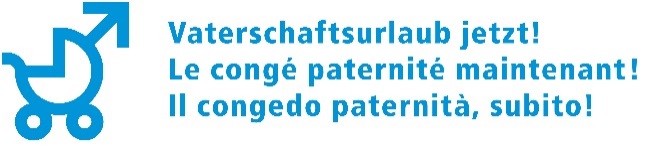 Bern, 16. April 2019Sozialkommission hält am indirekten Gegenvorschlag für zwei Wochen Vaterschaftsurlaub festHeute hat die Sozialkommission des Ständerates (SGK-S) über die Volksinitiative für einen vernünftigen Vaterschaftsurlaub und ihren Gegenentwurf beraten. Sie lehnt die Initiative ab, hält aber am Gegenentwurf für 10 Tage Vaterschaftsurlaub fest. Der Verein „Vaterschaftsurlaub jetzt!“ ist erfreut, dass die SGK-S das Bedürfnis der Familien endlich anerkennt, hält aber an der Initiative fest, die 20 Tage Vaterschaftsurlaub fordert. Die Schweiz hat als einziges Land in Europa noch immer keinen Vaterschaftsurlaub. Mit dem heutigen Entscheid der SGK-S, die Initiative für 20 Tage Vaterschaftsurlaub, flexibel beziehbar innert dem ersten Lebensjahr des Kindes, abzulehnen und ihr den Gegenentwurf mit 10 Tagen Vaterschaftsurlaub gegenüberzustellen, anerkennt die Kommission zwar die Notwendigkeit eines Vaterschaftsurlaubs, die konkrete Umsetzung ist aber noch zu bescheiden. In der am 2. März beendeten Vernehmlassung hat sich offenbar gezeigt, dass ein Vaterschaftsurlaub gewünscht wird. 20 Tage Vaterschaftsurlaub sind vernünftig, bezahlbar und organisierbarNun wird der Ständerat in der Sommersession als Erstrat über die Einführung eines Vaterschaftsurlaubs entscheiden. Klar ist: Die Schweiz braucht endlich einen Vaterschaftsurlaub, der seinen Namen auch verdient. Adrian Wüthrich, Nationalrat und Präsident des Vereins „Vaterschaftsurlaub jetzt!“: „Zwanzig Tage Vaterschaftsurlaub wie ihn unsere Initiative fordert, sind bereits ein Kompromiss. Wenn der Vaterschaftsurlaub flexibel und tageweise beziehbar ist, so wie es die Initiative will, ist dies auch kein Problem für die Arbeitgeber“. Der Vaterschaftsurlaub ist eine bescheidene Investition zur Verbesserung der Vereinbarkeit von Familie und Beruf und eine Antwort auf veränderte gesellschaftliche Bedürfnisse. Mehr Informationen: Adrian Wüthrich, Präsident Verein „Vaterschaftsurlaub jetzt!“ und Präsident Travail.Suisse,
Mobile: 079 287 04 93Maya Graf, Vize-Präsidentin Verein „Vaterschaftsurlaub jetzt!“ und Co-Präsidentin alliance F,
Mobile: 079 778 85 71Markus Gygli, Vize-Präsident Verein „Vaterschaftsurlaub jetzt!“ und Präsident männer.ch,
Mobile: 079 757 79 91Philippe Gnägi, Vize-Präsident Verein „Vaterschaftsurlaub jetzt!“ und Direktor Pro Familia Schweiz, Mobile: 079 476 29 47Der Vaterschaftsurlaub ist…… 	notwendig: Die Geburt eines Kindes ist ein grosser Schritt. Für einen gelungenen Start braucht es präsente Väter. Und zwar alle, nicht nur die, die sich einen unbezahlten Urlaub leisten können oder bei einem grosszügigen Unternehmen arbeiten.…	zeitgemäss: Väter wollen heute von Beginn an Verantwortung übernehmen. Bedingung für die Vereinbarkeit von Beruf und Familie ist, dass die nötigen zeitlichen Freiräume zur Verfügung stehen.…	bezahlbar: 20 Tage Vaterschaftsurlaub kosten auf dem Lohnzettel nicht mehr als eine Tasse Kaffee pro 
Monat. Die Erwerbsersatzordnung steht finanziell gut da und die Perspektiven sind gut. Vaterschaftsurlaub – ein grosser Schritt für die Väter, ein kleiner für die Sozialversicherung.	www.vaterschaftsurlaub.ch / www.facebook.com/papizeit 